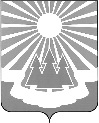 Администрация
муниципального образования
«Светогорское городское поселение»
Выборгского района Ленинградской областиПОСТАНОВЛЕНИЕО внесении изменений в постановление администрации от 31.12.2015 № 519 «О должностных лицах администрации МО «Светогорское городское поселение»,уполномоченных составлять протоколы об административных правонарушениях». В связи с организационно-штатными изменениями в администрации МО «Светогорское городское поселение», администрация МО «Светогорское городское поселение»                                                             П О С Т А Н О В Л Я Е Т:1. Внести в Приложение 1 к постановлению администрации от 31.12.2015 № 519 «О должностных лицах администрации МО «Светогорское городское поселение», уполномоченных составлять протоколы об административных правонарушениях» (с изменениями от 05.02.2016 № 52, 11.05.2016 № 235, 13.09.2016 № 503) следующие изменения: 1.1. Включить в перечень должностных лицах администрации МО «Светогорское городское поселение», уполномоченных составлять протоколы об административных правонарушениях Н.Л. Захарову -  начальника сектора экономического развития и муниципальных закупок администрации МО «Светогорское городское поселение»;1.2.  Исключить из перечня должностных лицах администрации МО «Светогорское городское поселение», уполномоченных составлять протоколы об административных правонарушениях Е.М. Пугачеву.2. Опубликовать настоящее постановление в муниципальной газете «Вуокса» и разместить на официальном сайте МО «Светогорское городское поселение».3.  Контроль, за исполнением настоящего постановления, возложить на заместителя главы администрации А.А. Ренжина. Глава администрации								С.В. Давыдов Исполнитель: С.Ю. Хорева Согласовано: А.А. Ренжин 	                             	Н.Л. Захарова                                  Разослано: в дело, сайт, ПЦ «Вуокса», СЭД – по списку согласования22.12.2016№744